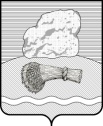 РОССИЙСКАЯ ФЕДЕРАЦИЯКалужская областьДуминичский районСельская Дума сельского поселения«ДЕРЕВНЯ БУДА»РЕШЕНИЕ            «02» февраля  2024   года                                                           № 5Об отмене Решения сельской Думы сельского поселения «Деревня Буда» от 22.12.2023 № 36 «Об организации деятельности органов местного самоуправления муниципального образования сельского поселения «Деревня Буда» по выявлению бесхозяйных недвижимых вещей и принятию их в муниципальную собственность муниципального образования сельского поселения «Деревня Буда»В соответствии с Федеральным законом от 06.10.2003 № 131-ФЗ «Об общих принципах организации местного самоуправления в Российской Федерации», на основании экспертного заключения правового управления Администрации  Губернатора Калужской области № 53-Б-7/ 2024  от 15.01.2024, руководствуясь Уставом сельского поселения «Деревня Буда», сельская Дума сельского поселения «Деревня Буда» РЕШИЛА:          1. Решение сельской Думы сельского поселения «Деревня Буда» от22.12.2023 № 36 «Об организации деятельности органов местного самоуправления муниципального образования сельского поселения «Деревня Буда» по выявлению бесхозяйных недвижимых вещей и принятию их в муниципальную собственность муниципального образования сельского поселения «Деревня Буда», отменить,  ввиду несоответствия законодательству.          2. Настоящее решение подлежит обнародованию и размещению на официальном сайте органов местного самоуправления сельского поселения «Деревня Буда» http://admbuda.ru/.      3.   Настоящее решение вступает в силу со дня его обнародованияГлава сельского поселения                                  Н.А.Плашенкова